ПОСТАНОВЛЕНИЕ«__10__»__11__2020 года		                                                          №_221_пос. ЭнемОб утверждении муниципальной программы      «Комплексные меры противодействия злоупотреблению  наркотиками и их незаконному обороту на территории  муниципального  образования "Энемское городское поселение " на  2021-2023 годы»	В соответствии с Федеральным законом от 06.10.2003г. № 131-ФЗ  «Об общих принципах организации местного самоуправления  в Российской Федерации», постановлением Кабинета Министров Республики Адыгея от 22 ноября 2013 года N 280 "О государственной программе Республики Адыгея "Развитие здравоохранения на 2014 - 2020 годы"», Уставом муниципального образования «Энемское городское поселение»,-ПОСТАНОВЛЯЮ:	1.Утвердить муниципальную программу «Комплексные меры противодействия злоупотреблению  наркотиками и их незаконному обороту на территории  муниципального  образования "Энемское городское поселение " на  2021-2023 годы»   (приложение № 1).	     2.Постановление главы администрации муниципального образования «Энемское городское поселение» от 29.12.2017г. № 290 «Об утверждении  муниципальной программы «Комплексные меры противодействия злоупотреблению наркотиками и их незаконному обороту  на территории муниципального образования «Энемское городское поселение»  на 2018-2020годы считать утратившим силу.              3.  Настоящее постановление вступает в силу со дня официального обнародования.	4. Контроль за исполнением настоящего постановления возложить на заместителя главы администрации муниципального образования «Энемское городское поселение» Цыганкову Е.А.Глава муниципального образования                                                         «Энемское городское поселение»              	                                     Х. Н. Хотко			Проект внесен: руководитель организационного отдела					С.Д. МешвезПроект согласован:Заместитель  главы администрации			                       Е.А. ЦыганковаРуководитель юридического отдела                                                        Б.Ш. КошкоРуководитель  финансового отдела 				           Е.Н. Чилова Приложение № 1к постановлению главы муниципального образования«Энемское городское поселение»«_10__»__11__2020г.       № _221_МУНИЦИПАЛЬНАЯ  ПРОГРАММА«Комплексные меры противодействия злоупотреблению наркотиками                             и их незаконному обороту на территории  муниципального  образования "Энемское городское поселение "на  2021-2023 годы»Срок реализации программы: 2021-2023 годы ПАСПОРТ
муниципальной  программы«Комплексные меры противодействия злоупотреблению  наркотикамии их незаконному обороту на территории  муниципального  образования "Энемское городское поселение"на  2021-2023 годы»ПРОГРАММА «Комплексные меры противодействия злоупотреблению  наркотикамии их незаконному обороту на территории муниципального  образования "Энемское городское поселение "на  2021-2023 годы» 1. ОБЩИЕ ПОЛОЖЕНИЯСовременная ситуация характеризуется продолжающимся расширением незаконного распространения и немедицинского потребления наркотиков и алкоголя, что представляет серьезную угрозу здоровью населения, экономике и правопорядку. Несмотря на положительную динамику некоторых показателей наркологической заболеваемости и смертности, проблема наркомании продолжает представлять серьезную угрозу здоровью населения и остается важным социальным фактором, негативно влияющим на развитие общества в целом.В результате научных исследований установлено, что латентная наркомания примерно в 10 раз превышает официальные показатели, поэтому можно считать, что на одного "статистического" больного приходится 10 не зарегистрированных и не получающих соответствующей помощи.Значимость проблем, связанных с наркологической ситуацией, обуславливает необходимость их решения программными методами на основе реализации системы мероприятий, направленных на противодействие злоупотреблению наркотиками и их незаконному обороту, профилактику распространения наркомании, пропаганду здорового образа жизни.При подготовке настоящей Программы проанализированы разные варианты решения обозначенных выше проблем, каждый из которых направлен на противодействие злоупотреблению наркотиками и их незаконному обороту, профилактику распространения наркомании, пропаганду здорового образа жизни. Различные варианты решения обозначенных проблем отличаются темпами реализации, механизмом государственной поддержки, объемом и структурой финансирования.Наиболее оптимальным вариантом создания условий для предупреждения роста злоупотребления наркотиками и их незаконного оборота является комплексный подход к решению проблемы.Использование программно-целевого метода позволит обеспечить реализацию государственной политики в области противодействия злоупотреблению наркотиками, а также обеспечит решение задачи по улучшению демографической ситуации и созданию условий для укрепления здоровья населения.2. ОСНОВНАЯ   ЦЕЛЬ ПРОГРАММЫ	Цели Программы:-предупреждение роста злоупотребления наркотиками и их незаконного оборота.- обеспечение условий для приостановления роста злоупотребления наркотиками и их незаконного оборота,- поэтапное сокращение распространения наркомании и связанных с ней преступности и правонарушений,- профилактика потребления наркотиков различными категориями населения, прежде всего молодежью и несовершеннолетними3. ОСНОВНЫЕ ЗАДАЧИ РЕАЛИЗАЦИИ ПРОГРАММЫ
Основными направлениями реализации программы предусматриваются:-профилактика злоупотребления наркотиками;- определение масштабов распространения наркомании в МО «Энемское городское поселение",-создание, поддержка и развитие государственной и негосударственной деятельности в области профилактики наркозависимости и антинаркотической пропаганды,- стабилизация наркотической ситуации в МО «Энемское городское поселение»;- снижение основных показателей наркотической заболеваемости,- содействие созданию информационно-аналитической справочной базы данных по проблемам наркозависимости,- совершенствование системы профилактики потребления наркотиков различными категориями населения, прежде всего молодежью и несовершеннолетними,- активизация работы по противодействию незаконному обороту наркотиков и предупреждению преступлений и правонарушений, связанных с наркотиками,- совершенствование межведомственного сотрудничества в области противодействия злоупотреблению наркотикам и их незаконному обороту.Реализацию Программы предполагается осуществить в 2021- 2023 годах в один этап, обеспечивающий непрерывность решения проблемы.4. МЕХАНИЗМ РЕАЛИЗАЦИИ ПРОГРАММЫМеханизм реализации целей и задач Программы – это система скоординированных по срокам и объему финансирования, а также ответственным исполнителям мероприятий, обеспечивающих достижение намеченных результатов.  Исполнители несут ответственность за качественное  и своевременное выполнение программы, целевое и рациональное использование финансовых средств, своевременное информирование координирующего органа о проделанной работе и ее результатах.5. РЕСУРСНОЕ ОБЕСПЕЧЕНИЕ ПРОГРАММЫДля реализации программы привлекаются средства бюджета муниципального образования «Энемское городское поселение» и внебюджетных источников.6. ОЖИДАЕМЫЕ КОНЕЧНЫЕ РЕЗУЛЬТАТЫ РЕАЛИЗАЦИИ ПрограммыВ итоге реализации программы ожидается:- снижение преступности,- повышение уровня информированности населения об опасности наркотической зависимости и способах ее предотвращения.ПЛАН МЕРОПРИЯТИЙпо реализации муниципальной  программы «Комплексные меры противодействия злоупотреблению  наркотиками и их незаконному обороту на территории  муниципального  образования "Энемское городское поселение" на  2021-2023 годы»                    РЕСПУБЛИКА АДЫГЕЯ             ТАХТАМУКАЙСКИЙ РАЙОНАДМИНИСТРАЦИЯМУНИЦИПАЛЬНОГО ОБРАЗОВАНИЯ« ЭНЕМСКОЕ ГОРОДСКОЕ ПОСЕЛЕНИЕ»Индекс 385132,  п. Энем ул. Чкалова,13 (887771)  43-4-32; (887771) 44-2-71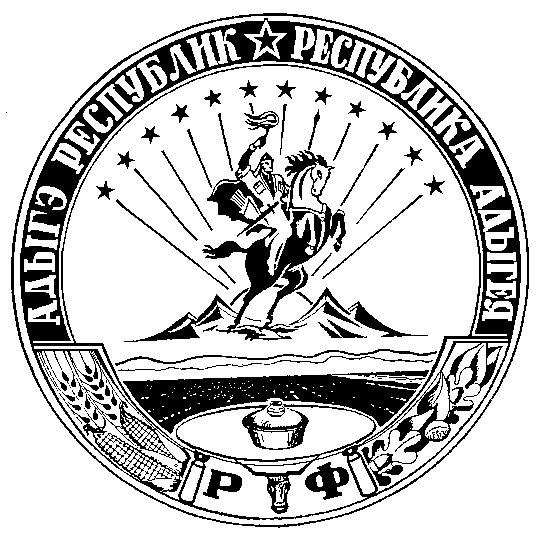 АДЫГЭ РЕСПУБЛИК ТЭХЪУТЭМЫКЪОЕ   РАЙОНМУНИЦИПАЛЬНЭ ЗЭХЭТ«ИНЭМ  КЪЭЛЭ  ТIЫСЫПIЭ»ИАДМИНИСТРАЦИЙИндекс 385132,  п. Энемур. Чкаловэм ыцIэкIэ щытыр, 13(887771) 43-4-32; (87771) 44-2-71Наименование главного распорядителя бюджетных средствАдминистрация муниципального образования «Энемское городское поселение»Наименование программы«Комплексные меры противодействия злоупотреблению  наркотиками и их незаконному обороту на территории  муниципального  образования "Энемское городское поселение " на  2021-2023 годы»Основание для разработки программы1.Конституция Российской Федерации.2. Федеральный закон от 6 октября 2003 года № 131-ФЗ «Об общих принципах организации местного самоуправления в Российской Федерации».3. Постановление Кабинета Министров Республики Адыгея от 22 ноября 2013 года N 280 "О государственной программе Республики Адыгея "Развитие здравоохранения на 2014 - 2020 годы"4.Устав муниципального образования «Энемское городское поселение».Должностное лицо, утвердившее программу (дата утверждения) или наименование и номер соответствующего нормативного актаглава муниципального образования «Энемское городское поселение»Цели  ПрограммыЗадачи Программы - определение масштабов распространения наркомании в МО «Энемское городское поселение",-создание, поддержка и развитие государственной и негосударственной деятельности в области профилактики наркозависимости и антинаркотической пропаганды,- стабилизация наркотической ситуации в МО «Энемское городское поселение»;- снижение основных показателей наркотической заболеваемости,- содействие созданию информационно-аналитической справочной базы данных по проблемам наркозависимости,- совершенствование системы профилактики потребления наркотиков различными категориями населения, прежде всего молодежью и несовершеннолетними,- активизация работы по противодействию незаконному обороту наркотиков и предупреждению преступлений и правонарушений, связанных с наркотиками,-совершенствование межведомственного сотрудничества в области противодействия злоупотреблению наркотикам и их незаконному оборотуСроки реализации программы2021-2023 годыисточник финансирования программы местный бюджет муниципального образования «Энемское городское поселение»Ожидаемые конечные результаты программы- снижение преступности,- повышение уровня информированности населения об опасности наркотической зависимости и способах ее предотвращения№ п/пНаименование мероприятий исполнителисрок прове-дения меро-прия-тийпланируемые объемы финансирования (тыс.руб.)планируемые объемы финансирования (тыс.руб.)планируемые объемы финансирования (тыс.руб.)№ п/пНаименование мероприятий исполнителисрок прове-дения меро-прия-тийвсегов том числев том числе№ п/пНаименование мероприятий исполнителисрок прове-дения меро-прия-тийвсегомест-ныйбюджетвне-бюджет-ные фонды12345671Утвердить муниципальную программу «Комплексные меры противодействия злоупотреблению  наркотиками и их незаконному обороту на территории  муниципального  образования "Энемское городское поселение " на  2018-2020 годы»администрацияМО «Энемское городское поселение»2021без дополнительных затратбез дополнительных затратбез дополнительных затрат2Проведение мониторинга наркотизации населения МО «Энемское городское  поселение» и ее влияние на состояние преступности, в том числе среди несовершеннолетнихадминистрацияМО «Энемское городское поселение», директора СОШ202110,010,010,02Проведение мониторинга наркотизации населения МО «Энемское городское  поселение» и ее влияние на состояние преступности, в том числе среди несовершеннолетнихадминистрацияМО «Энемское городское поселение», директора СОШ202210,010,010,02Проведение мониторинга наркотизации населения МО «Энемское городское  поселение» и ее влияние на состояние преступности, в том числе среди несовершеннолетнихадминистрацияМО «Энемское городское поселение», директора СОШ202310,010,010,02Проведение мониторинга наркотизации населения МО «Энемское городское  поселение» и ее влияние на состояние преступности, в том числе среди несовершеннолетнихадминистрацияМО «Энемское городское поселение», директора СОШ3Разработка листовок по профилактике и реабилитации наркозависимости у несовершеннолетнихадминистрацияМО «Энемское городское поселение»202110,010,010,03Разработка листовок по профилактике и реабилитации наркозависимости у несовершеннолетнихадминистрацияМО «Энемское городское поселение»202210,010,010,03Разработка листовок по профилактике и реабилитации наркозависимости у несовершеннолетнихадминистрацияМО «Энемское городское поселение»202310,010,010,04Проведение рейдовых  мероприятий в Энемском поселении по выявлению нарушителей паспортно-визового режимаЭнемское отделении е полиции 2021без дополнительных затратбез дополнительных затратбез дополнительных затрат4Проведение рейдовых  мероприятий в Энемском поселении по выявлению нарушителей паспортно-визового режимаЭнемское отделении е полиции 2022без дополнительных затратбез дополнительных затратбез дополнительных затрат4Проведение рейдовых  мероприятий в Энемском поселении по выявлению нарушителей паспортно-визового режимаЭнемское отделении е полиции 2023без дополнительных затратбез дополнительных затратбез дополнительных затрат5Принятие мер по обеспечению охраны мест хранения продукции из наркосодержащего сырья в Энемском поселенииЭнемское БПО2021средства исполнителейсредства исполнителейсредства исполнителей5Принятие мер по обеспечению охраны мест хранения продукции из наркосодержащего сырья в Энемском поселенииЭнемское БПО2022средства исполнителейсредства исполнителейсредства исполнителей5Принятие мер по обеспечению охраны мест хранения продукции из наркосодержащего сырья в Энемском поселенииЭнемское БПО2023средства исполнителейсредства исполнителейсредства исполнителей6Обеспечение постоянного проведения мероприятий в Энемском поселении по выявлению и уничтожению незаконных посевов и зарослей дикорастущих и наркосодер-жащих растений, с привлечением, уличных комитетов, общественностиадминистрацияМО «Энемское городское поселение»,Энемское отделение полиции2021без дополнительных затратбез дополнительных затратбез дополнительных затрат6Обеспечение постоянного проведения мероприятий в Энемском поселении по выявлению и уничтожению незаконных посевов и зарослей дикорастущих и наркосодер-жащих растений, с привлечением, уличных комитетов, общественностиадминистрацияМО «Энемское городское поселение»,Энемское отделение полиции2022без дополнительных затратбез дополнительных затратбез дополнительных затрат6Обеспечение постоянного проведения мероприятий в Энемском поселении по выявлению и уничтожению незаконных посевов и зарослей дикорастущих и наркосодер-жащих растений, с привлечением, уличных комитетов, общественностиадминистрацияМО «Энемское городское поселение»,Энемское отделение полиции20237Проведение рейдовых и оперативно-розыскных мероприятий в Энемском  поселении по пресечению распространения наркотических средств и по выявлению незаконного потребления их среди молодежи и подростковЭнемское отделение полиции2021средства исполнителейсредства исполнителейсредства исполнителей7Проведение рейдовых и оперативно-розыскных мероприятий в Энемском  поселении по пресечению распространения наркотических средств и по выявлению незаконного потребления их среди молодежи и подростковЭнемское отделение полиции2022средства исполнителейсредства исполнителейсредства исполнителей7Проведение рейдовых и оперативно-розыскных мероприятий в Энемском  поселении по пресечению распространения наркотических средств и по выявлению незаконного потребления их среди молодежи и подростковЭнемское отделение полиции2023средства исполнителейсредства исполнителейсредства исполнителей8Организация межведомственного взаимодействия с государственными и муниципальными органами, общественными организациями по вопросам выявления и пресечения незаконного оборота наркотиковадминистрацияМО «Энемское городское поселение»2021средства исполнителей средства исполнителей средства исполнителей 8Организация межведомственного взаимодействия с государственными и муниципальными органами, общественными организациями по вопросам выявления и пресечения незаконного оборота наркотиковадминистрацияМО «Энемское городское поселение»20228Организация межведомственного взаимодействия с государственными и муниципальными органами, общественными организациями по вопросам выявления и пресечения незаконного оборота наркотиковадминистрацияМО «Энемское городское поселение»20239Разработка и проведение общешкольных антинаркотических мероприятий (конкурсы, тематические «круглые столы», дискуссии, конференции и так далее)администрацияМО «Энемское городское поселение», СОШ2021без дополнительных затратбез дополнительных затратбез дополнительных затрат9Разработка и проведение общешкольных антинаркотических мероприятий (конкурсы, тематические «круглые столы», дискуссии, конференции и так далее)администрацияМО «Энемское городское поселение», СОШ2022без дополнительных затратбез дополнительных затратбез дополнительных затрат9Разработка и проведение общешкольных антинаркотических мероприятий (конкурсы, тематические «круглые столы», дискуссии, конференции и так далее)администрацияМО «Энемское городское поселение», СОШ2023без дополнительных затратбез дополнительных затратбез дополнительных затрат10Расширение спортивных секций, кружков по интересам в общеобразовательных учреждениях и учреждениях дополнительного образованияЭнемские СОШ, ДЮСШ 2021средства исполнителейсредства исполнителейсредства исполнителей10Расширение спортивных секций, кружков по интересам в общеобразовательных учреждениях и учреждениях дополнительного образованияЭнемские СОШ, ДЮСШ 2022средства исполнителейсредства исполнителейсредства исполнителей10Расширение спортивных секций, кружков по интересам в общеобразовательных учреждениях и учреждениях дополнительного образованияЭнемские СОШ, ДЮСШ 2023средства исполнителейсредства исполнителейсредства исполнителей11Проведение конкурсов стенгазет, сочинений в СОШ по теме «Я против наркотиков»Энемские СОШ2021средства исполнителейсредства исполнителейсредства исполнителей11Проведение конкурсов стенгазет, сочинений в СОШ по теме «Я против наркотиков»Энемские СОШ2022средства исполнителейсредства исполнителейсредства исполнителей11Проведение конкурсов стенгазет, сочинений в СОШ по теме «Я против наркотиков»Энемские СОШ2023средства исполнителейсредства исполнителейсредства исполнителей12Продолжение работы по проведению Дней правовых знаний с участием представителей правоохранительных органовЭнемские СОШ 2021средства исполнителейсредства исполнителейсредства исполнителей12Продолжение работы по проведению Дней правовых знаний с участием представителей правоохранительных органовЭнемские СОШ 2022средства исполнителейсредства исполнителейсредства исполнителей12Продолжение работы по проведению Дней правовых знаний с участием представителей правоохранительных органовЭнемские СОШ 2023средства исполнителейсредства исполнителейсредства исполнителей13Проведение родительских лекторий по проблеме употребления несовершеннолетними наркотических веществЭнемские СОШ2021средства исполнителейсредства исполнителейсредства исполнителей13Проведение родительских лекторий по проблеме употребления несовершеннолетними наркотических веществЭнемские СОШ2022средства исполнителейсредства исполнителейсредства исполнителей13Проведение родительских лекторий по проблеме употребления несовершеннолетними наркотических веществЭнемские СОШ2023средства исполнителейсредства исполнителейсредства исполнителей14Разработка и распространение рекомендаций по формированию негативного отношения  детей и подростков к употреблению наркотических средствЭнемские СОШ, Энемское отделение полиции2021средства исполнителейсредства исполнителейсредства исполнителей14Разработка и распространение рекомендаций по формированию негативного отношения  детей и подростков к употреблению наркотических средствЭнемские СОШ, Энемское отделение полиции2022средства исполнителейсредства исполнителейсредства исполнителей14Разработка и распространение рекомендаций по формированию негативного отношения  детей и подростков к употреблению наркотических средствЭнемские СОШ, Энемское отделение полиции2023средства исполнителейсредства исполнителейсредства исполнителей15Принятие дополнительных мер по развитию видов спорта, пользующихся популярностью у большинства несовершенно-летней молодежи (футбол, н/теннис, волейбол, дартс и др.) и проведение по этим видам спорта ежегодных соревнований с приглашением команд других поселений района, Республики АдыгеяадминистрацияМО «Энемское городское поселение»,Энемская ДЮСШ2021без дополнительных затратбез дополнительных затратбез дополнительных затрат15Принятие дополнительных мер по развитию видов спорта, пользующихся популярностью у большинства несовершенно-летней молодежи (футбол, н/теннис, волейбол, дартс и др.) и проведение по этим видам спорта ежегодных соревнований с приглашением команд других поселений района, Республики АдыгеяадминистрацияМО «Энемское городское поселение»,Энемская ДЮСШ2022без дополнительных затратбез дополнительных затратбез дополнительных затрат15Принятие дополнительных мер по развитию видов спорта, пользующихся популярностью у большинства несовершенно-летней молодежи (футбол, н/теннис, волейбол, дартс и др.) и проведение по этим видам спорта ежегодных соревнований с приглашением команд других поселений района, Республики АдыгеяадминистрацияМО «Энемское городское поселение»,Энемская ДЮСШ2023без дополнительных затратбез дополнительных затратбез дополнительных затрат15Принятие дополнительных мер по развитию видов спорта, пользующихся популярностью у большинства несовершенно-летней молодежи (футбол, н/теннис, волейбол, дартс и др.) и проведение по этим видам спорта ежегодных соревнований с приглашением команд других поселений района, Республики АдыгеяадминистрацияМО «Энемское городское поселение»,Энемская ДЮСШбез дополнительных затратбез дополнительных затратбез дополнительных затрат16Ежегодное участие в акции к Всемирному Дню борьбы со СПИДом «Молодежь против наркотиков» со сбором подписей под листовкой «Я против того, чтобы мой друг употреблял наркотики»администрацияМО «Энемское городское поселение»,Энемские СОШ2021без дополнительных затратбез дополнительных затратбез дополнительных затрат16Ежегодное участие в акции к Всемирному Дню борьбы со СПИДом «Молодежь против наркотиков» со сбором подписей под листовкой «Я против того, чтобы мой друг употреблял наркотики»администрацияМО «Энемское городское поселение»,Энемские СОШ2022без дополнительных затратбез дополнительных затратбез дополнительных затрат16Ежегодное участие в акции к Всемирному Дню борьбы со СПИДом «Молодежь против наркотиков» со сбором подписей под листовкой «Я против того, чтобы мой друг употреблял наркотики»администрацияМО «Энемское городское поселение»,Энемские СОШ2023без дополнительных затратбез дополнительных затратбез дополнительных затрат17Организация и проведение молодежных спортивных акций под девизом «Нет наркотикам и СПИДу»Энемская ДЮСШ2021средства исполнителейсредства исполнителейсредства исполнителей17Организация и проведение молодежных спортивных акций под девизом «Нет наркотикам и СПИДу»Энемская ДЮСШ2022средства исполнителейсредства исполнителейсредства исполнителей17Организация и проведение молодежных спортивных акций под девизом «Нет наркотикам и СПИДу»Энемская ДЮСШ2023средства исполнителейсредства исполнителейсредства исполнителей18Участие в районных   конкурсах:	- конкурс плакатов «Нет наркотикам!»,	- конкурс сочинений на лучшее знание проблем наркоманииЭнемские СОШ2021средства исполнителейсредства исполнителейсредства исполнителей18Участие в районных   конкурсах:	- конкурс плакатов «Нет наркотикам!»,	- конкурс сочинений на лучшее знание проблем наркоманииЭнемские СОШ2022средства исполнителейсредства исполнителейсредства исполнителей18Участие в районных   конкурсах:	- конкурс плакатов «Нет наркотикам!»,	- конкурс сочинений на лучшее знание проблем наркоманииЭнемские СОШ2023средства исполнителейсредства исполнителейсредства исполнителей19Активизация общепрофилактических мероприятий путем более широкого освещения через СМИ материалов о судебных процессах  в отношении лиц причастных к незаконному обороту наркотиков, а также о результатах мероприятий, проведенных в рамках ПрограммыадминистрацияМО «Энемское городское поселение»,газета «Муниципальный вестник»,Тахтамукайское телевидение2021без дополнительных затратбез дополнительных затратбез дополнительных затрат19Активизация общепрофилактических мероприятий путем более широкого освещения через СМИ материалов о судебных процессах  в отношении лиц причастных к незаконному обороту наркотиков, а также о результатах мероприятий, проведенных в рамках ПрограммыадминистрацияМО «Энемское городское поселение»,газета «Муниципальный вестник»,Тахтамукайское телевидение2022без дополнительных затратбез дополнительных затратбез дополнительных затрат19Активизация общепрофилактических мероприятий путем более широкого освещения через СМИ материалов о судебных процессах  в отношении лиц причастных к незаконному обороту наркотиков, а также о результатах мероприятий, проведенных в рамках ПрограммыадминистрацияМО «Энемское городское поселение»,газета «Муниципальный вестник»,Тахтамукайское телевидение2023без дополнительных затратбез дополнительных затратбез дополнительных затрат